ANEXO II . MODELO DE DECLARACIÓN RESPONSABLE D/D.ª  ___________________________________________________________________________,  con  D.N.I  número  ________________________ en  nombre  y  representación   de  ___________________________________________________________con NIF N.º______________________ y domicilio en  _______________________________________,  del  municipio  ___________________________. DECLARA: Primero- Que a la vista de las Bases para la Convocatoria de Patrocinio para las entidades de Lanzarote sin fines de lucro y a particulares que desarrollan proyectos de Carnaval, se aceptan íntegramente el contenido de las mismas.Segundo.- Que se halla al corriente del cumplimiento de las obligaciones tributarias y con la Seguridad Social impuestas por las disposiciones vigentes. Firma del solicitante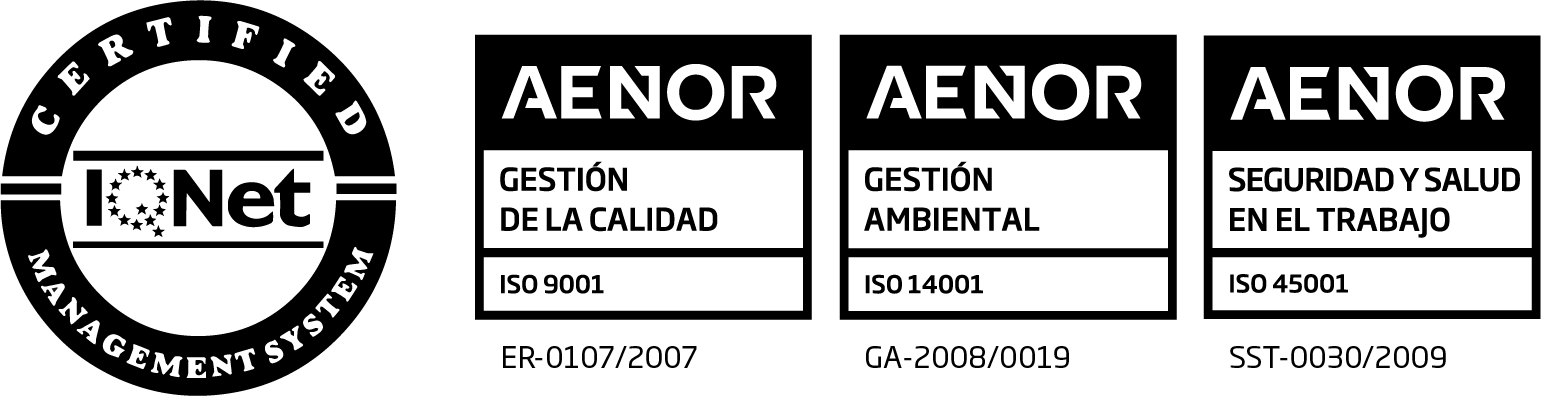 